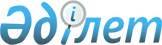 О внесении изменения и дополнения в постановление Правительства Республики Казахстан от 16 июня 2008 года № 586Постановление Правительства Республики Казахстан от 19 марта 2010 года № 221

      Правительство Республики Казахстан ПОСТАНОВЛЯЕТ:



      1. Внести в постановление Правительства Республики Казахстан от 16 июня 2008 года № 586 "О составе совета директоров акционерного общества "Өркен" следующие изменение и дополнение:



      в приложении к указанному постановлению:



      строку:

      "Куанганов                   - ответственный секретарь

       Фархад Шаймуратович           Министерства образования и

                                     науки Республики Казахстан"

      изложить в следующей редакции:

      "Сарыбеков                   - вице-министр образования и

      Махметгали Нургалиевич         науки Республики Казахстан";



      после строки:

      "Мурзабекова                 - независимый директор"

      Светлана Викторовна



      дополнить строкой следующего содержания:

      "Даниэль Бэстиэн             - независимый директор".



      2. Настоящее постановление вводится в действие со дня подписания.      Премьер-Министр

      Республики Казахстан                       К. Масимов
					© 2012. РГП на ПХВ «Институт законодательства и правовой информации Республики Казахстан» Министерства юстиции Республики Казахстан
				